ŠÍRENIE REFORMÁCIE V UHORSKU – Pracovný listMedzi Slovákmi a Nemcami sa šírila ...................................... reformácia.Rekatolizácia je:snaha odvrátiť obyvateľstvo od katolíckej cirkvisnaha navrátiť obyvateľstvo naspäť ku katolíckej cirkvi......................................... obyvateľstvo sa začlenilo do ....................................................... v roku 1646.K hlavným mestám reformácie patrili aj:Levoča, Bardejov, BratislavaLevoča, Žilina, PrešovZ akého materiálu boli postavené artikulárne kostoly?..............................................................................................................................................Humanizmus:sa prejavil hlavne v staviteľstvepresadzoval myšlienky slobody človeka, rozvoj vied a školstvaProtestanti nemohli zakladať ........................................ .Trnava sa stala novým sídlom katolíckej cirkvi:Trnavského arcibiskupstvaOstrihomského arcibiskupstvaKto odčlenil evanjelickú cirkev od katolíckej?..................................................................................................................................................  Jezuiti spravovali ............................... v Trnave, ktorú založil ...........................................  
  Peter Pazmáň v roku ...................... . 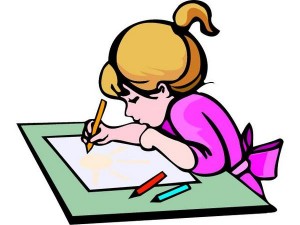 VYPLNENÝ PRACOVNÝ LIST MI POŠLITE.